Charities That Have Registered Logos: 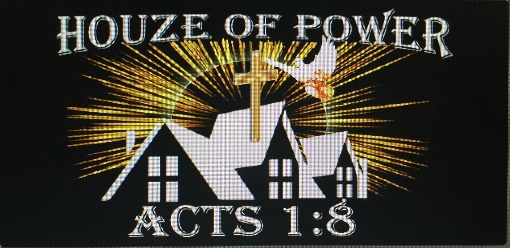 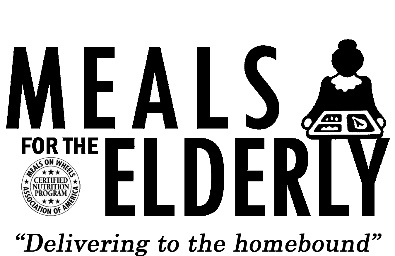 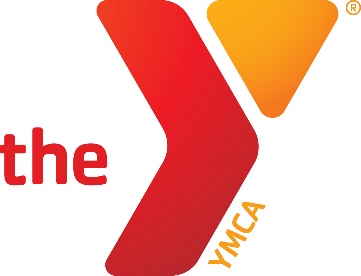 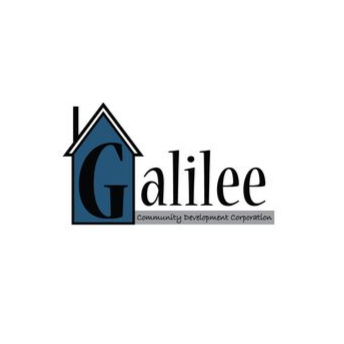 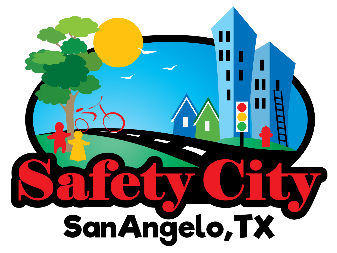 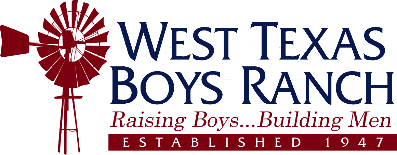 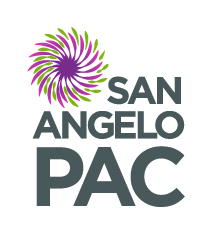 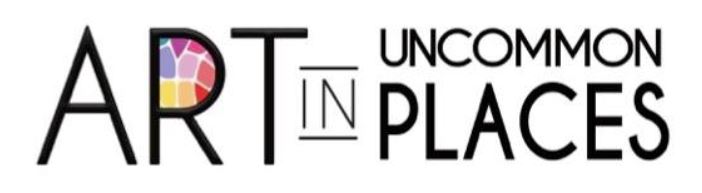 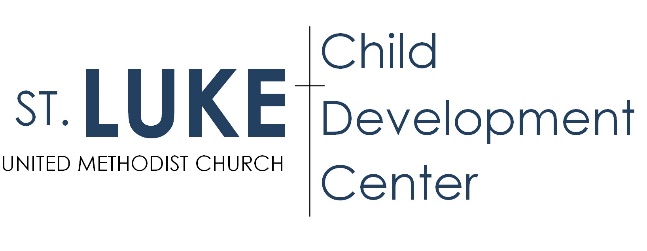 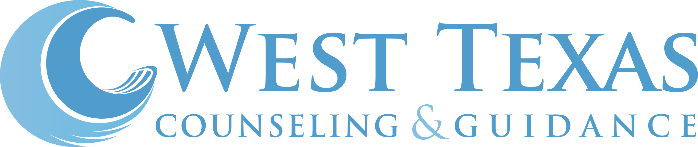 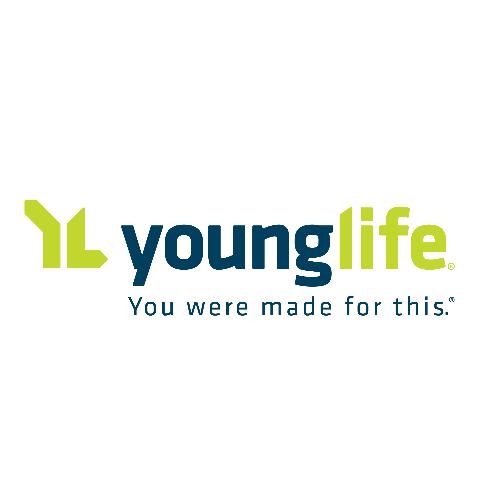 Junior League of San AngeloConcho Valley Regional Food Bank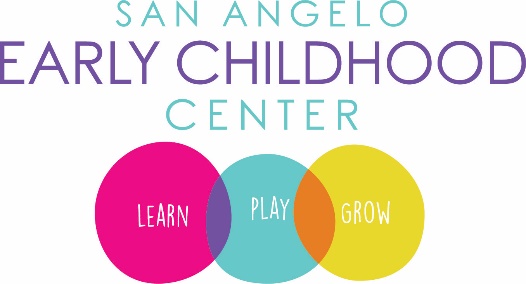 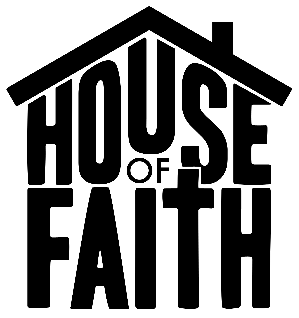 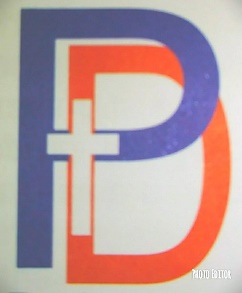 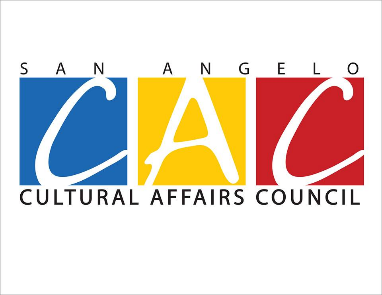 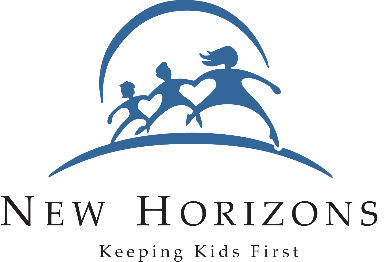 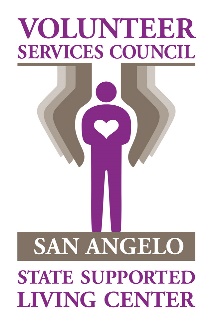 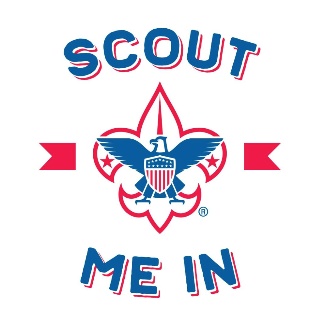 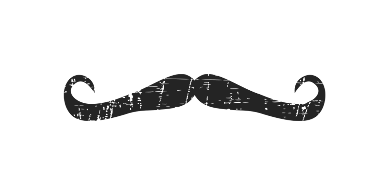 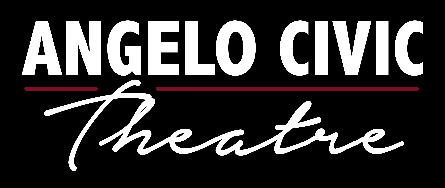 